YEAR 9YEAR 9Autumn 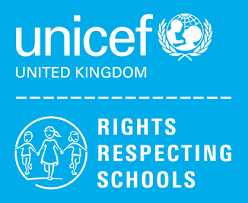 Rights of the ChildArticle 29 (goals of education) Education must develop every child’s personality, talents and abilities to the full. It must encourage the child’s respect for human rights, as well as respect for their parents, their own and other cultures, and the environment.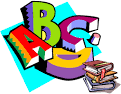 EnglishAll Year 9 – A Christmas Carol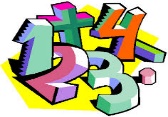 Maths9KD (H) - Number Calculations, Sequences and Equations, Statistics, Fractions, Decimals and Percentages9KD (L) -  Place Value, Addition & Subtraction, Multiplication & Division, Fractions 9JO -  Place Value, Addition & Subtraction, Measurement Area, Multiplication & Division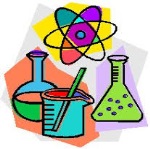 ScienceInheritance and EvolutionEcosystems and Interdependence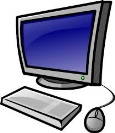 Computing/ICTHardware/Software, Multimedia ICT PresentationsScratch Programming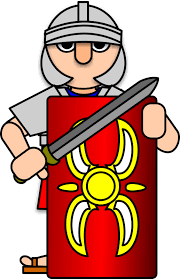 HistoryWW2 and the Holocaust 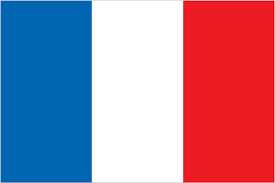 MFLDescribing your home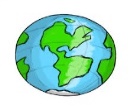 Practical LearningGeography (Japan, climate change)Independent Living (Health, Looking after pets, cleaning my own space, money management) 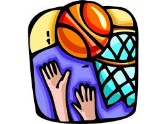 P.E.Basketball / Teambuilding and Problem solvingDodgeball / Badminton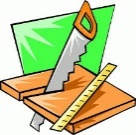 Design TechMechanisms – CamsCAD/CAM- Jigsaw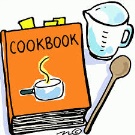 Food TechIndividual Cooking Skills Nutrition & Health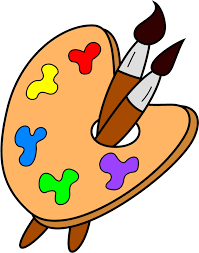 ArtAfrican Art -  Masks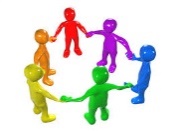 PHSCEHealth & WellbeingPeer pressure, assertiveness and risk, gang crimeLiving in the Wider WorldUnderstanding careers and future aspirations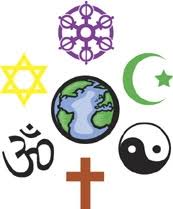 REChristianity and Hinduism 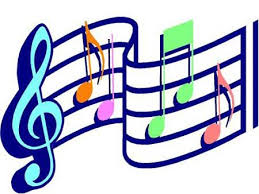 MusicPop/Soul  music, Ukulele practical